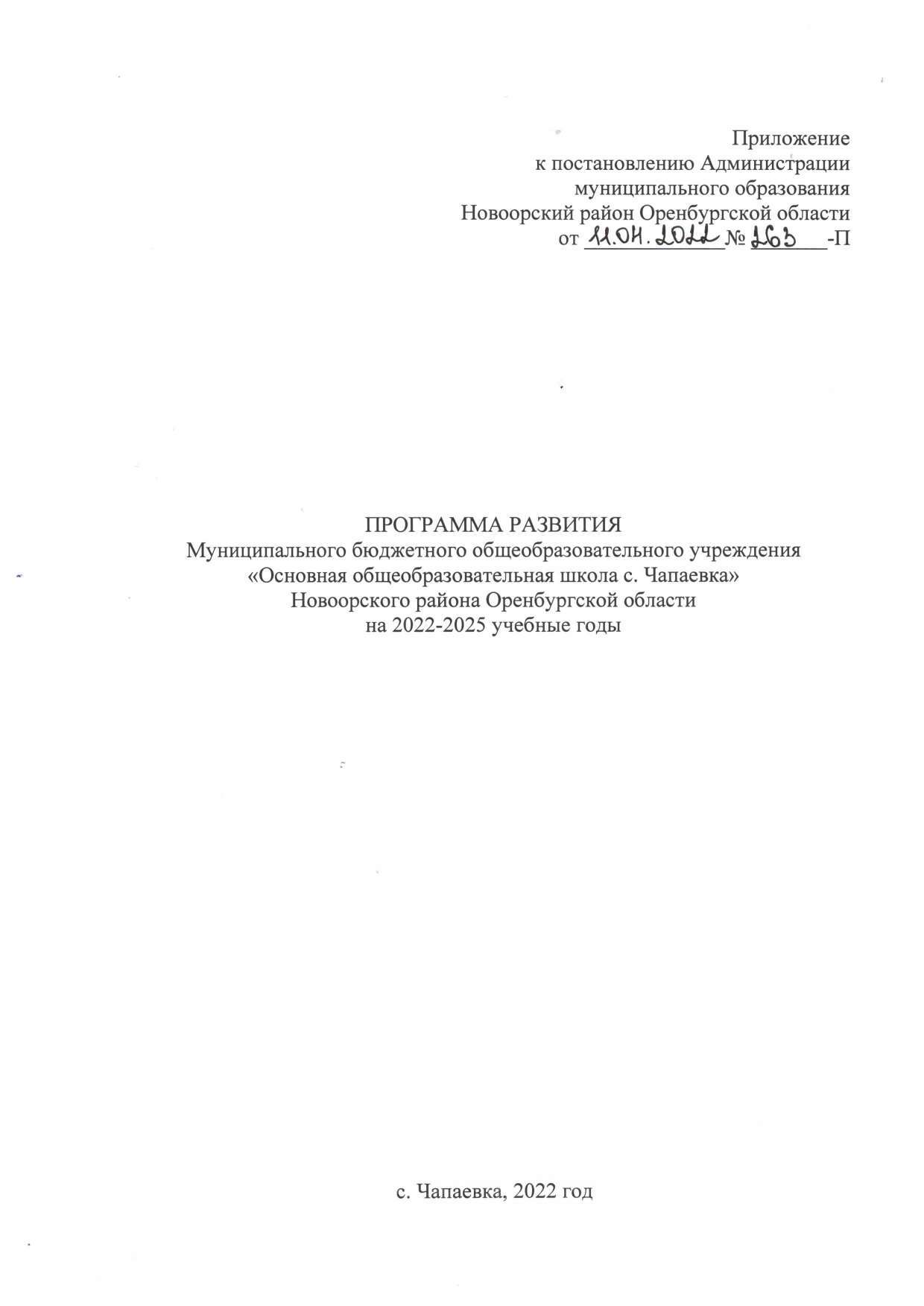 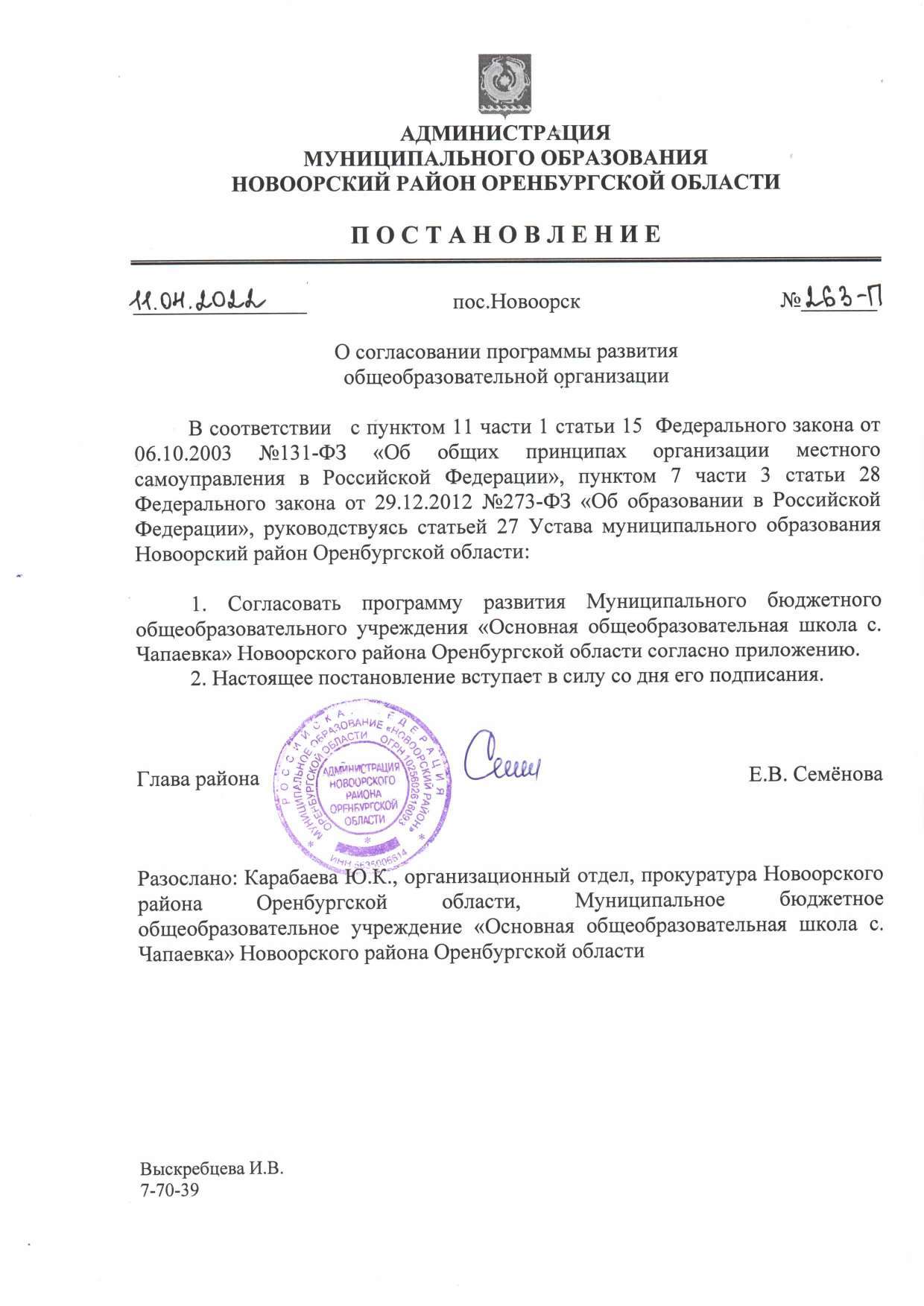 ПРОГРАММА РАЗВИТИЯМуниципального бюджетного общеобразовательного учреждения«Основная общеобразовательная школа с. Чапаевка»Новоорского района Оренбургской областина 2022-2025 учебные годыс. Чапаевка, 2022 годСодержаниеПаспорт программы развитияИнформационная справка об организацииСведения об организации Чапаевская средняя школа была образована в 1968 году.  Приказом по Чапаевской средней школе от 02.10.1985 была переименована в Чапаевскую среднюю школу с производственным обучением, 08.08.2001 была переименована в Муниципальное  общеобразовательное учреждение с.Чапаевка (распоряжение администрации Новоорского района от 08.08.2001 № 713-Р с изменениями от 21.11.01 № 1119-р),  13.07.2011 Муниципальное бюджетное общеобразовательное учреждение с.Чапаевка  переименовано в Муниципальное общеобразовательное учреждение «Средняя общеобразовательная школа с.Чапаевка» Новоорского района Оренбургской области (постановление администрации МО Новоорский район от 13.07.2011 № 1084-П),  02.10.2020 Муниципальное общеобразовательное учреждение «Средняя общеобразовательная школа с.Чапаевка» Новоорского района Оренбургской области переименовано в Муниципальное бюджетное общеобразовательное учреждение «Основная общеобразовательная школа с.Чапаевка» (постановление администрации муниципального образования Новоорский район Оренбургской области от 02.10.2020. № 959-П).Школа расположена по адресу: с.Чапаевка, улица Школьная, дом 6. Телефон: 7-65-24 Электронный адрес: ou290021@yandex.ru .Школа находится в типовом здании по проекту 1977 года. У школы нет филиалов. В ней обучаются 45 учащихся. Учебные занятия проводятся в одну смену. Режим работы школы: пятидневная учебная неделя.Обеспечена занятость учащихся по интересам во второй половине дня и в субботу – работают факультативные и элективные курсы, кружки, спортивные секции. На конец 2021 года дополнительное образование представлено 5 кружками и секциями, из них 3 – на внебюджетной основе.Для функционирования школы, в том числе организации образовательного процесса имеются:- учебные кабинеты – 14, площадь – 613,7 м2;- компьютерный класс, площадь – 54,2 м2;- мастерская, площадь – 51 м2;- спортивный зал, площадь – 173 м2;- библиотека, площадь – 47,1 м2;- столовая (40 посадочных мест);- архив, площадь – 8 м2;- учительская, площадь – 41,2 м2;-  методический кабинет, площадь – 21,4 м2.Сведения об обучающихсяОценка содержания и качества подготовки обучающихся – статистика показателей за 2018–2021 годыПриведенная статистика показывает, что положительная динамика успешного освоения основных образовательных программ сохраняется, при этом  количество обучающихся школы не увеличивается.Характеристика окружающего социумаСоциум школы представляет собой микро- и макросреду. Микросреду составляют семьи воспитанников и учащихся. Статистические сведения о социальном статусе семей свидетельствуют о сохранении высокого показателя численности многодетных и социально незащищенных семей.На уровне дошкольного образования численность многодетных семей с 2018 года незначительно снизилась, а на уровнях начального, основного общего образования стало на 5 семей больше.Макросреду или макроокружение представляют различные организации, взаимодействие с которыми позволяет реализовать модель школьного образования, основанную на интегративной связи образования, социальных структур. Недалеко от школы находятся: Муниципальное бюджетное дошкольное образовательное учреждение «Детский сад» с. Чапаевка Новоорского района Оренбургской области, Муниципальное бюджетное учреждение культуры «Культурно-досуговый центр «Чапаевка» Новоорского района Оренбургской области. Совместно с КДЦ с.Чапаевка школа проводит литературные и культурно-познавательные мероприятия.Организационно-педагогические условия организации, характеристика педагогического  состава  Общее количество работников – 22 человека. Из них 13 – педагогические работники, 9 – иные работники, осуществляющие вспомогательные функции.На данный момент школа полностью укомплектована для реализации образовательных программ общего образования. На момент завершения программы школа должна создать материально-технические ресурсы для реализации программ дополнительного образования по следующим направлениям: технической, физкультурно-спортивной, туристско-краеведческой.В школе отсутствует оборудованная медиатека с бесперебойным выходом в интернет. В школе работает музейная комната.Основания для разработки программы развитияПеред началом разработки программы рабочая группа проанализировала:- результативность реализации программы развития школы на 2019-2021 годы;- потенциал развития школы на основе SWOT–анализа возможностей и проблем образовательной организации;- возможные варианты развития.Основания для разработки программы развития школы по итогам SWOT-анализаОсновные направления развития школы1. Внедрение ФГОС-2021 с 01.09.22.Создание рабочей группы по обеспечению перехода на обучение по ФГОС-2021. Проверка соответствия материально-технической базы новым требованиям стандартов, можно ли с помощью нее достичь результатов, которые устанавливают ФГОС-2021. Разработка новых ООП НОО и ООП ООО в соответствии с ФГОС-2021.2. Внутренний мониторинг условий школы на соответствие аккредитационным показателям.Следить, когда утвердят аккредитационные показатели для общеобразовательных организаций. Провести внутреннюю проверку школы на соответствие аккредитационным показателям. Если выявятся несоответствия, провести мероприятия по их устранению.         3. Повышение квалификации педагогических работников4. Расширение спектра дополнительных образовательных услуг для детей и их родителей.Повысить эффективность системы дополнительного образования. Принять участие в реализации ведомственной целевой программы «Развитие дополнительного образования детей, выявление и поддержка лиц, проявивших выдающиеся способности» до 2025 года (распоряжение Минпросвещения от 21.06.2021 № Р-126). 5. Цифровизация рабочих и образовательных процессов в школе.Реализация государственной политики в сфере цифровой трансформации образовательной организации и развития цифровой образовательной среды. Внедрение электронного документооборота.6. Совершенствование системы охраны труда. Внедрение новых мероприятий по улучшению условий и охраны труда.Актуализировать локальные нормативные акты школы в сфере охраны труда. Разработать, утвердить и планомерно осуществлять мероприятий по улучшению условий и охраны труда, в том числе:- проводить специальную оценку условий труда, оценку уровней профессиональных рисков;- механизировать работы при складировании и транспортировании продуктов, отходов, других тяжелых объектов;- модернизировать оборудование и технологические процессы на рабочих местах с целью снижения содержания вредных веществ в воздухе рабочей зоны, механических колебаний и излучений;- обустроить новые или реконструировать имеющиеся места отдыха, психологической разгрузки, обогрева работников, укрытий от солнечных лучей и атмосферных осадков при работах на открытом воздухе.7. Усиление антитеррористической защищенности организации.Провести оценку качества и достаточности организационных мероприятий, практической готовности и обеспечения объекта техническими средствами. Разработать комплексный план мероприятий по усилению антитеррористической безопасности, интегрировать его с антикризисным планом организации.Мероприятия по реализации программы развитияМеханизмы реализации программы развития 1. Модернизация и цифровизация управленческих и образовательных процессов, документооборота.2. Интеграция в образовательном процессе урочной, внеурочной и профориентационной деятельности.3. Проведение опросов и анкетирований для оценки уровня удовлетворенности услугами школы, существующими в нем процессами.4. Изучение влияния новых информационных и коммуникационных технологий и форм организации социальных отношений на психическое здоровье детей, на их интеллектуальные способности, эмоциональное развитие и формирование личности.5. Организация стажировок и повышения квалификации педагогических работников, обмена опытом.6. Обновление материально-технического оснащения школы.7. Совершенствование системы мониторинга, статистики и оценки качества образования.Ожидаемые результаты реализации программы развития1. Улучшение качества предоставляемых образовательных услуг через обновление структуры и содержания образовательного процесса с учетом внедрения инновационных подходов.2. Информатизация образовательного процесса и управления, делопроизводства.3. Расширение перечня образовательных возможностей, социально-образовательных партнерств.4. Создание эффективной профильной системы обучения и развитие проектной деятельности обучающихся.5. Повышение эффективности системы по работе с одаренными и талантливыми детьми.6. Повышение профессиональной компетентности педагогов, в том числе в области овладения инновационными образовательными и метапредметными технологиями за счет прохождения повышения квалификации и переподготовки работников, участия в региональных и федеральных профессиональных мероприятиях.7. Уменьшение замечаний от органов надзора и контроля в сфере охраны труда и безопасности.Критерии и показатели оценки реализации программы развитияПеречень сокращенийШкола - Муниципальное бюджетное общеобразовательное учреждение «Основная общеобразовательная школа с. Чапаевка» Новоорского района Оренбургской областиФГОС – Федеральный государственный образовательный стандарт ОП – общеобразовательная программа ООП НОО- основная общеобразовательная программа начального общего образования ООП ООО –основная общеобразовательная программа основного общего образования ИКТ – информационно-компьютерные технологии ОВЗ – ограниченные возможности здоровья КДЦ с. Чапаевка –  Муниципальное бюджетное учреждение культуры «Культурно-досуговый центр «Чапаевка» Новоорского района Оренбургской областиУР – учебная работа АТЗ – антитеррористическая защищенность ПП РФ от 02.08.2019 № 1006 – постановление Правительства РФ от 02.08.2019 N 1006 (ред. от 05.03.2022) "Об утверждении требований к антитеррористической защищенности объектов (территорий) Министерства просвещения Российской Федерации и объектов (территорий), относящихся к сфере деятельности Министерства просвещения Российской Федерации, и формы паспорта безопасности этих объектов (территорий)"Заместитель главы администрации по социальным вопросам - начальник отдела образования                                                    	Ю.К. КарабаеваПриложение  к постановлению Администрациимуниципального образования Новоорский район Оренбургской области                                                                   от _____________№ _______-ПНазвание раздела программыстраницыПаспорт Программы развития3Информацинная справка об организации 6-7Сведения об обучающихся 7Характеристика окружающего социума 7-8Организационно-педагогические условия школы, характеристика педагогического состава8Основания для разработки программы 9Основные направления развития школы 10-11Мероприятия по реализации программы 11-14Механизмы реализации программы развития  15Ожидаемые результаты программы развития 15Критерии и показатели оценки реализации программы развития 16Перечень сокращений 17Полное наименование организацииМуниципальное бюджетное общеобразовательное учреждение «Основная общеобразовательная школа с. Чапаевка» Новоорского района Оренбургской области (далее – МОУ «ООШ с.Чапаевка» Документы, послужившие основанием для разработки программы развития1. Федеральный закон «Об образовании в Российской Федерации» от 29.12.2012 № 273-ФЗ;2. Федеральный проект «Цифровая образовательная среда» (п. 4.4 Паспорта национального проекта «Образование», утвержденного  Президиумом Совета при Президенте РФ по стратегическому развитию и национальным проектам, протокол от 24.12.2018 № 16);3. Стратегии развития информационного общества в Российской Федерации на 2017 - 2030 годы, утвержденная указом Президента РФ от 09.05.2017 № 203;4. Концепция общенациональной системы выявления и развития молодых талантов, утвержденная Президентом РФ 03.04.2012 № Пр-827;5. Основы государственной молодежной политики до 2025 года, утвержденные распоряжением Правительства РФ от 29.11.2014 № 2403-р;6. Распоряжение Минпросвещения России от 21.06.2021 № Р-126 «Об утверждении ведомственной целевой программы "Развитие дополнительного образования детей, выявление и поддержка лиц, проявивших выдающиеся способности»;7. Концепция развития дополнительного образования детей в РФ, утвержденная распоряжением Правительства РФ от 04.09.2014 № 1726-р;8. Стратегия развития воспитания в Российской Федерации на период до 2025 года, утвержденная распоряжением Правительства РФ от 29.05.2015 № 996-р;9. Приказ Минпросвещения России от 31.05.2021 № 286 «Об утверждении федерального государственного образовательного стандарта начального общего образования» (далее – ФГОС-2021); 10. Приказ Минпросвещения России от 31.05.2021 № 287 «Об утверждении федерального государственного образовательного стандарта основного общего образования» (далее – ФГОС-2021); 11. Приказ Минобрнауки России от 06.10.2009 № 373 «Об утверждении и введении в действие федерального государственного образовательного стандарта начального общего образования»;12. Приказ Минобрнауки России от 17.12.2010 № 1897 «Об утверждении федерального государственного образовательного стандарта основного общего образования»;13. Письмо Минпросвещения России от 11.05.2021 № СК-123/07 «Об усилении мер безопасности».  Сведения о разработчикахОтветственный: Полянская Светлана Ивановна, директор МОУ «ООШ с.Чапаевка»Рабочая группа в составе, утвержденном приказом МОУ «ООШ с.Чапаевка» от 20.12.2021Цели программы развития1. Повышение конкурентных преимуществ школы как образовательной организации, ориентированной на создание условий для формирования успешной личности ученика.2. Цифровизация образовательной деятельности, делопроизводства.3. Внедрение ФГОС-2021 и проведение внутреннего мониторинга соответствия аккредитационным показателям.4. Обеспечение разнообразия и доступности дополнительного образования с учётом потребностей и возможностей детей.5. Модернизация системы охраны труда и повышение общей безопасности, в том числе усиление антитеррористической защищенности объектов организацииКомплексные задачи программы развития1. Создание системы сетевого взаимодействия со спортивными организациями, вузами, организациями сферы культуры, чтобы расширить перечень предлагаемых услуг и повысить качество уже оказываемых, помочь учащимся в выборе будущей специальности, подготовке к поступлению в профессиональные заведения. 2. Расширение образовательных возможностей для учащихся через многопрофильность и вариативность образовательных программ общего и дополнительного образования.3. Оптимизация системы дистанционных образовательных технологий, электронного обучения с целью повышения эффективности их использования.4. Цифровизация системы управления образовательной организацией, в том числе документооборота.5. Обучение по ООП, разработанных по ФГОС-2021, с 01.09.2022.6. Создание востребованной воспитательной системы для реализации современной молодежной политики.7. Повышения безопасности в организации в отношении детей и работников, посетителей.8. Повышение эффективности системы охраны труда организацииОсновные направления развития организации1. Успешное применения ФГОС-2021 с 01.09.2022.2. Внутренний мониторинг условий организации на соответствие аккредитационным показателям.3. Повышение эффективности системы дополнительного образования, расширение спектра дополнительных образовательных услуг для детей и их родителей4. Цифровизация рабочих и образовательных процессов в организации.5. Совершенствование системы охраны труда.6. Усиление антитеррористической защищенности организацииПериод реализации программы развитияС 2022 года по 2025 год – 4 годаПорядок финансирования программы развитияСредства субсидии на муниципальное задание.Целевые субсидии.Целевые индикаторы и показатели успешности реализации программыРазработаны и реализуются ООП НОО и ООП ООО, соответствующие ФГОС-2021.Отсутствуют замечания со стороны органов контроля и надзора в сфере образования.Функционирует система воспитания, которая соответствует законодательству РФ и удовлетворяет учащихся и родителей минимум на 60%.90% учащихся включено в систему дополнительного образования школы.70 % классных руководителей прошло обучение по программам, связанным с классным руководством.В школе действует эффективная система мониторинга образовательного и воспитательного процесса.Увеличилось на 35% число работников, использующих дистанционные технологии, ИКТ, инновационные педагогические технологии.90 % педагогов обучилось по программам для работы с детьми с ОВЗ.На 20 % снизилось количество несчастных случаев с работниками и детьми.Отсутствуют происшествия, произошедшие на территории организации.Ожидаемые результаты реализации программыОбеспечение качества общего и дополнительного образования, соответствующего ФГОС, социальному заказу, возможностям и потребностям обучающихся.Расширение перечня дополнительных образовательных услуг, предоставляемых обучающимся.Организация профильного обучения на основе сетевого взаимодействия образовательных учреждений.Стабильные положительные результаты, достигнутые обучающимися в ходе государственной итоговой аттестации.Готовность выпускников школы к дальнейшему обучению и деятельности в современной высокотехнологической экономике.Расширение деятельного участия обучающихся в освоении базовых национальных ценностей (через социальное проектирование, дебаты, интернет-конференции, тренинги, деловые игры и т.д.).Рост количества и масштабов социально-позитивных инициатив со стороны обучающихся.Создание системы выявления, поддержки и развития талантливых детей на различных уровнях обучения в школе.Сетевое взаимодействие с социальными партнёрами.Овладение педагогами цифровыми ресурсами, необходимыми для успешного решения задач современного образования в условиях ФГОС.Создание эффективной системы информационного обеспечения образовательного процесса.Трансформация физического пространства школы, пришкольного участка и учебного оборудования в соответствии с требованиями ФГОС.Развитие школьного медиацентра виртуальных образовательных ресурсов и дистанционного образования.Создание здоровых и безопасных условий труда и учебыКонтроль реализации программы развитияОрганизация осуществляет мониторинг эффективности реализации программы развития. Отчетная дата – май каждого года. По итогам ежегодного мониторинга ответственный работник составляет аналитический отчет о результатах реализации программы развития. Ответственный назначается приказом директора МОУ «ООШ с.Чапаевка».Корректировку программы развития осуществляет директор МОУ «ООШ с.Чапаевка». № п/пПараметры статистики2018–2019
учебный год2019–2020
учебный год2020–2021
учебный годНа конец 2021 года1Количество детей, обучавшихся на конец учебного года, в том числе:585252541– начальная школа241617171– основная школа333635371– средняя школа1---2Количество учеников, оставленных на повторное обучение:2– начальная школа––––2– основная школа––2– средняя школа––––3Не получили аттестата:3– об основном общем образовании––––3– среднем общем образовании––––4Окончили школу с аттестатом с отличием:4– в основной школе1--–4– средней школе0--–Образование, количество  работниковНаличие квалификационных категорий, количество  работниковСтаж работы, количество  работниковВысшее – 13 чел.Высшая – 5 чел.Первая – 8 чел.До 5 лет – 1 чел.
5 – 10 лет – 0 чел.10-15 лет – 2 чел.
Свыше 15 лет – 10 чел.Оценка актуального состояния внутреннего потенциалаОценка актуального состояния внутреннего потенциалаОценка перспектив развития в соответствии с изменениями внешнего окруженияОценка перспектив развития в соответствии с изменениями внешнего окруженияСильные стороны (S)Слабые стороны (W)Благоприятные возможности (O)Угрозы (T)Высокий уровень профессиональной подготовки преподавателей (100 % учителей имеют высшую и первую категорию).Слабая материально-техническая базаЕсть предложения по сетевому взаимодействиюРасширяется конкурентная средаУчебный план имеет разнообразную вариативную частьНедостаточное количество учащихся школы Есть спрос на  предпрофильное образованиеПериод демографического спада в районе Развита система организации проектно-исследовательской деятельности школьниковШкола часто участвует в спортивно-оздоровительных мероприятиях различного уровняНедостаточное финансирование дополнительного образованияШкольники успешно участвуют в  районных, областных олимпиадах, конкурсах, конференциях различной направленностиБиблиотечный фонд укомплектован недостаточно, нет новых поступлений, в т. ч. электронных изданийШколы выстроила систему взаимодействия школы с государственными и общественными организациямиШкола полностью зависит от бюджетного финансирования в условиях экономической нестабильностиШкола расположена в пределах одного сельского поселения  Нет школьной маркетинговой стратегииСлабый спрос на культурные мероприятия№ п/пМероприятиеОтветственныйСрокРезультатВыполнение1. Внедрение новых ФГОС НОО и ООО (ФГОС-2021)1. Внедрение новых ФГОС НОО и ООО (ФГОС-2021)1. Внедрение новых ФГОС НОО и ООО (ФГОС-2021)1. Внедрение новых ФГОС НОО и ООО (ФГОС-2021)1. Внедрение новых ФГОС НОО и ООО (ФГОС-2021)1. Внедрение новых ФГОС НОО и ООО (ФГОС-2021)1Создание рабочей группы по обеспечению перехода на обучение по ФГОС-2021ДиректорАпрель  2022 годаПриказ о создании рабочей группы2Проведение педсовета, посвященного внедрению ФГОС-2021ДиректорАпрель  2022 годаПротокол3Анализ соответствия материально-технической базы школы требованиям ФГОС-2021, действующим санитарным и противопожарным нормам, нормам охраны трудаДиректорАпель-май 2022 годаСправка4Анализ имеющихся в школе ресурсов для изучения родного языка и родной литературы, а также второму иностранному языку по ФГОС-2021Заместитель директора по УРАпрель-май 2022 года Справка5Анализ соответствия электронной образовательной среды, доступности информационно-образовательной среды требованиям ФГОС-2021Заместитель директора по УРМай 2022 годаСправка6Разработка проектов ООП НОО и ООО по ФГОС-2021, не включая рабочие программы учебных предметов, курсов, в том числе внеурочных, учебных модулей, рабочие программы воспитания, программы формирования универсально-учебных действий , учебные планы, календарные учебные графики, планы внеурочной деятельности, календарные планы воспитательной работыРабочая группаМай 2022 года Протоколы заседаний рабочей группы, проекты ООП НОО и ООО7Работа по  ООП НОО и ООО по ФГОС-2021 Заместитель директора по УР2022-2025 г.г.Аналитическая справка2.Мониторинг соответствия школы аккредитационным показателям2.Мониторинг соответствия школы аккредитационным показателям2.Мониторинг соответствия школы аккредитационным показателям2.Мониторинг соответствия школы аккредитационным показателям2.Мониторинг соответствия школы аккредитационным показателям2.Мониторинг соответствия школы аккредитационным показателям1Анализ аккредитационных показателей для общеобразовательных организацийЗаместитель директора по УРАпрель 2022 года Аналитическая справка2Совещание при директореДиректорАпрель  2022 года Протокол3Проведение внутреннего аудита на соответствие школы аккредитационным показателямЗаместитель директора по УР2022-2025 г.г. Акт внутреннего аудита4Совещание при директоре и разработка мер по устранению выявленных нарушенийДиректорМай-июнь 2022 года ПротоколПриказ об утверждении мер5Реализация плана мер по устранению выявленных нарушенийЗаместитель директора по УР2022-2025г.г. Аналитическая справка                        3. Повышение квалификации педагогических работников                        3. Повышение квалификации педагогических работников                        3. Повышение квалификации педагогических работников                        3. Повышение квалификации педагогических работников                        3. Повышение квалификации педагогических работников                        3. Повышение квалификации педагогических работников1.Курсовая подготовка педагогов Директор2022-2025 г.г. Получение удостоверяющего документа 2. Аттестация педагогических работников Директор 2022-2025г.г.Получение документа о  квалификационной категории4. Расширение спектра дополнительных образовательных услуг для детей и их родителей4. Расширение спектра дополнительных образовательных услуг для детей и их родителей4. Расширение спектра дополнительных образовательных услуг для детей и их родителей4. Расширение спектра дополнительных образовательных услуг для детей и их родителей4. Расширение спектра дополнительных образовательных услуг для детей и их родителей4. Расширение спектра дополнительных образовательных услуг для детей и их родителей1Анализ востребованности дополнительного образованияЗаместитель директора по УРАпрель-май 2022 года Анкетирование и опрос родителей2Проведение педсовета с целью определения, какие программы дополнительного образования надо реализоватьДиректорМай  2022 года Протокол заседания педсовета3Разработка программ дополнительного образованияЗаместитель директора по УРМай-август 2022 года Образовательные программы по открываемым направлениям дополнительного образования4Проведение педсовета с целью определения, как школа может участвовать в реализации госпрограммДиректорМай  2022 года Протокол заседания педсовета5. Внедрение программ дополнительного образования Директор 2022-2025 г.г.Образовательные программы дополнительного образования6. Улучшение материальной базы для реализации программ дополнительного образования Директор 2022-2025г.г.Аналитическая справка5. Цифровизация рабочих и образовательных процессов в организации5. Цифровизация рабочих и образовательных процессов в организации5. Цифровизация рабочих и образовательных процессов в организации5. Цифровизация рабочих и образовательных процессов в организации5. Цифровизация рабочих и образовательных процессов в организации5. Цифровизация рабочих и образовательных процессов в организации1Проанализировать цифровую инфраструктуру и какие цифровые технологии могут применяться в деятельности педагоговДиректорАпрель 2022 года Аналитическая справка2Составление плана развития цифровой инфраструктуры школыДиректор Май  2022 года План развития цифровой инфраструктуры3Направление на обучение работников цифровым компетенциямДиректор2022-2025г.г. Приказ6. Совершенствование системы охраны труда6. Совершенствование системы охраны труда6. Совершенствование системы охраны труда6. Совершенствование системы охраны труда6. Совершенствование системы охраны труда6. Совершенствование системы охраны труда1Проанализировать локальные нормативные акты школы на внесение изменений в сфере охраны трудаПервое полугодие 2022 года Оформление аналитической справки2Проведение совещания с целью планирования развития системы охраны труда в школеДиректорМай  2022 года Протокол3Разработка мероприятий по улучшению условий и охраны трудаДиректор  Апрель 2022 года Проект мероприятий по улучшению условий и охраны труда4.Проведение мероприятий по улучшению условий и охраны труда Директор 2022-2025 г.г. Нормативные документы , отчеты в ФСС 7. Усиление антитеррористической защищенности организации7. Усиление антитеррористической защищенности организации7. Усиление антитеррористической защищенности организации7. Усиление антитеррористической защищенности организации7. Усиление антитеррористической защищенности организации7. Усиление антитеррористической защищенности организации1Определение основных положений проведения в школе работы по АТЗ, схемы управления, состава комиссий по внутренним проверкам, способов контроляДиректорПервое полугодие 2022 годаПриказыЛокальные нормативные акты школы2Разработка плана мероприятий по исполнению ПП РФ от 02.08.2019 № 1006 и плана действий при установлении уровней террористической опасностиДиректор Апрель 2022 года Утвержденные планы3Разработка плана проведения учений и тренировок по АТЗДиректор Ежегодно в февралеУтвержденные планы4Планирование внедрения интегрированной системы безопасностиДиректорВторое полугодие 2022 года Утвержденный план внедрения5. Проведение мероприятий по исполнению ПП РФ от 02.08.2019 № 1006 и плана действий при установлении уровней террористической опасностиДиректор 2022-2025г.г.Отчеты , справки Направления развития организацииКритерии и показатели оценкиВнедрение новых ФГОС НОО и ООО (ФГОС-2021)Разработаны и реализуются ООП НОО и ООП ООО, соответствующие ФГОС-2021.Отсутствуют замечания со стороны органов контроля и надзора в сфере образования.Удовлетворенность 60 % участников образовательных отношений качеством предоставляемых образовательных услуг.Функционирует система воспитания, которая соответствует законодательству РФ и удовлетворяет учащихся и родителей минимум на 60%.50 % классных руководителей прошло обучение по программам, связанным с классным руководствомМониторинг соответствия школы аккредитационным показателямОтсутствуют замечания со стороны органов контроля и надзора в сфере образования.В школе действует эффективная система мониторинга образовательного и воспитательного процессаЦифровизации образовательного и управленческого процессаУвеличилось на 35% число работников, использующих дистанционные технологии, ИКТ, инновационные педагогические технологииСовершенствование системы охраны трудаНа 20 % снизилось количество несчастных случаев с работниками и детьми.Отсутствие замечаний от органов надзора и контроля в сфере охраны трудаУсиление антитеррористической защищенности организацииОтсутствие происшествий на территории организации.Отсутствие замечаний от органов надзора и контроля в сфере безопасности